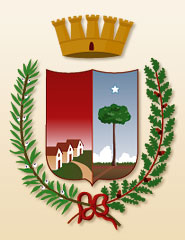 CITTÀ DI TRICASEProvincia di LecceAVVISO ALLA CITTADINANZAISCRIZIONI AL SERVIZIO TRASPORTO SCOLASTICOAnno Scolastico 2020-2021Si comunicaSono aperte le iscrizioni al Servizio di Trasporto Scolastico per l’A.S. 2020-2021 per gli alunni frequentanti le Scuole dell’Infanzia, Primaria e Secondaria di primo grado degli Istituti Comprensivi di Tricase.Per l’anno scolastico 2020-2021 la domanda di iscrizione dovrà essere inviata esclusivamente ONLINE compilando il modulo che può essere reperito tramite il seguente link   http://212.210.237.131:1309/Sportellovirtuale/Sportellovirtuale.aspx . È messo a disposizione un link anche sul sito del Comune www.comune.tricase.le.it. La ditta di trasporti garantirà il rispetto delle misure di prevenzione previste dalle normative nazionali anti COVID-19.Per ulteriori informazioni rivolgersi all’Ufficio Servizi Sociali  del Comune di Tricase – Tel. 0833-777235; e-mail servizisociali@comune.tricase.le.it.Il Responsabile dei Servizi Sociali 			dott. Cosimo D’Aversa						